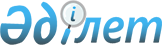 О внесении изменений и дополнений в постановление Правительства Республики Казахстан от 6 апреля 2005 года № 310Постановление Правительства Республики Казахстан от 18 мая 2010 года № 428

      Правительство Республики Казахстан ПОСТАНОВЛЯЕТ:



      1. Внести в постановление Правительства Республики Казахстан от 6 апреля 2005 года № 310 "Некоторые вопросы Министерства сельского хозяйства Республики Казахстан" (САПП Республики Казахстан, 2005 г., № 14, ст. 168) следующие изменения и дополнения:



      в Положении о Министерстве сельского хозяйства Республики Казахстан, утвержденном указанным постановлением:



      в пункте 13:



      подпункт 9) изложить в следующей редакции:

      "9) определяет форму и порядок выдачи удостоверений охотника, рыбака и егеря";



      в подпункте 12) слова "охотохозяйственных и рыбохозяйственных организаций" заменить словами "субъектов охотничьего и рыбного хозяйств";



      в подпункте 17):



      после слова "одежды" дополнить словами "со знаками различия";



      слова "и территориальных органов" заменить словами "органа и территориальных подразделений";



      в подпункте 36) после слова "разрабатывает" дополнить словами "и утверждает";



      дополнить подпунктами 38-1), 38-2), 38-3), 38-4), 38-5), 38-6), 38-7), 38-8), 38-9), 38-10), 38-11) и 38-12) следующего содержания:

      "38-1) разрабатывает и утверждает формы акта обследования хлебоприемного предприятия;

      38-2) проверяет фактическое наличие и качество зерна у участников зернового рынка и соответствия его отчетным данным - в виде ежеквартальной плановой проверки на основании графиков, утвержденных начальниками областных территориальных подразделений уполномоченного органа, а также внеплановой проверки на основании обращений участников зернового рынка и государственных органов;

      38-3) разрабатывает и утверждает в разрезе областей квоту закупа зерна в государственные ресурсы зерна;

      38-4) вносит предложения по установлению закупочной цены;

      38-5) принимает решения об использовании государственных ресурсов зерна в целях регулирования внутреннего рынка;

      38-6) разрабатывает и утверждает типовые формы договора поставки зерна в государственные ресурсы зерна между:

      агентом и отечественным производителем зерна;

      агентом и экспортером зерна;

      38-7) разрабатывает и утверждает типовые формы договора поставки зерна из государственных реализационных и государственных стабилизационных ресурсов зерна в целях регулирования внутреннего рынка между агентом и зерноперерабатывающей организацией;

      38-8) разрабатывает и утверждает типовые формы договора реализации муки, произведенной из зерна государственных реализационных и государственных стабилизационных ресурсов зерна, между зерноперерабатывающей и хлебопекарной организациями;

      38-9) разрабатывает и утверждает формы подтверждения о соблюдении экспортером зерна обязательств по поставке зерна в государственные ресурсы зерна и его выдача экспортеру зерна;

      38-10) вносит предложения по объемам, структуре, правилам формирования, хранения, освежения, перемещения и использования государственных ресурсов зерна;

      38-11) разрабатывает типовые формы публичных договоров между хлебоприемным предприятием и владельцем зерна;

      38-12) разрабатывает требования к созданию, функционированию и ликвидации фондов гарантирования исполнения обязательств по зерновым распискам, условий участия хлебоприемных предприятий в системе гарантирования исполнения обязательств по зерновым распискам, порядка получения гарантий фонда (фондов) гарантирования исполнения обязательств по зерновым распискам, порядка погашения обязательств по зерновым распискам фондом (фондами) гарантирования исполнения обязательств по зерновым распискам.";



      в подпункте 48) после слов "третьей репродукций," дополнить словами "реализаторов семян, лабораторий по экспертизе качества семян,";



      дополнить подпунктами 48-1), 48-2), 48-3) и 48-4) следующего содержания:

      "48-1) разрабатывает перечни родов и видов растений, по которым патентоспособность и хозяйственная полезность оцениваются по данным государственного испытания или заявителя;



      48-2) утверждает:



      положение о республиканской комиссии по вопросам сортоиспытания сельскохозяйственных растений;



      методики проведения сортоиспытания сельскохозяйственных растений;



      порядок установления ежегодных квот производства оригинальных и реализации элитных семян, подлежащих субсидированию, для аттестованных субъектов семеноводства;



      48-3) разрабатывает и утверждает формы ведомственной статистической отчетности, проверочных листов, критерии оценки степени риска, ежегодные планы проверок в соответствии с Законом Республики Казахстан "О частном предпринимательстве";



      48-4) устанавливает формы описания сорта с заключением на выдачу патента, заключения о патентоспособности сорта.";



      подпункт 97) дополнить абзацем пятым следующего содержания:

      "состояния продовольственной безопасности;";



      подпункт 116) дополнить абзацем следующего содержания:

      "правил субсидирования экспертизы качества хлопка-сырца при приемке на хлопкоперерабатывающие организации;";



      дополнить подпунктами 164-1), 164-2) и 164-3) следующего содержания:

      "164-1) представляет Республику Казахстан в международных организациях в области ветеринарии в порядке, установленном законодательством Республики Казахстан, а также организация сотрудничества с ними;

      164-2) проводит государственный ветеринарно-санитарный контроль за выполнением требований, установленных техническими регламентами, в порядке, предусмотренном законодательством Республики Казахстан;

      164-3) утверждает инструкцию по осуществлению ветеринарно-санитарного контроля объектов государственного ветеринарно-санитарного контроля;";



      дополнить подпунктами 184), 185), 186), 187) и 188) следующего содержания:

      "184) осуществляет контроль за соблюдением правил эксплуатации тракторов и изготовленных на их базе самоходных шасси и механизмов, прицепов к ним, включая прицепы со смонтированным специальным оборудованием, самоходных сельскохозяйственных, мелиоративных и дорожно-строительных машин и механизмов;

      185) вносит в Правительство Республики Казахстан предложения о выпуске материальных ценностей из государственного резерва для оказания регулирующего воздействия на рынок и по перечню организаций, участвующих в выпуске материальных ценностей из государственного резерва, объемам и ценам выпускаемых материальных ценностей;

      186) организует систему товародвижения продукции агропромышленного комплекса;

      187) утверждает отраслевую систему поощрения;

      188) утверждает форму обязательства получателя субсидий.";



      в пункте 14:



      дополнить подпунктами 17-1), 17-2) и 17-3) следующего содержания:

      "17-1) утверждение порядка разработки проектов естественно-научного обоснования упразднения государственных природных заказников и государственных заповедных зон республиканского значения и уменьшения их территории;

      17-2) утверждение правил любительского (спортивного) рыболовства, разрешаемого для нужд местного населения, в случае, предусмотренном пунктом 1 статьи 43-1 Закона Республики Казахстан от 7 июля 2006 года "Об особо охраняемых природных территориях";

      17-3) утверждение порядка проведения мероприятий по предотвращению заморов, осуществляемых в случае, предусмотренном пунктом 1 статьи 43-1 Закона Республики Казахстан от 7 июля 2006 года "Об особо охраняемых природных территориях;";



      дополнить подпунктом 43-1) следующего содержания:

      "43-1) согласование перечня рыбохозяйственных водоемов и (или) участков местного значения, выставляемых на конкурс по закреплению;



      дополнить подпунктом 63-1) следующего содержания:

      "63-1) согласование региональных программ, стратегических планов местных исполнительных органов и местных инвестиционных проектов в части развития сельских территорий;";



      дополнить подпунктом 92-1) следующего содержания:

      "92-1) внесение предложений по упразднению государственных природных заказников и государственных заповедных зон республиканского значения и уменьшению их территории;".



      2. Настоящее постановление вводится в действие со дня подписания.      Премьер-Министр

      Республики Казахстан                       К. Масимов
					© 2012. РГП на ПХВ «Институт законодательства и правовой информации Республики Казахстан» Министерства юстиции Республики Казахстан
				